Требования к оформлению статьи: процент оригинальности должен быть не менее 90%; статьи принимаются на английском языке; требования к структуре и содержанию научных публикаций (по международному стандарту IMRAD) представлены в отдельном документе. По каждой статье необходимо предоставить экспертное заключение.Ivan Ivanov1,[0000-0000-0000-0000], ivanov@email.org, Petr Petrov2[0000-0000-0000-0000], petov@email.org, and Oleg Sidorov1[0000-0000-0000-0000], sidorov@email.org 1 Tyumen Industrial University, Volodarskogo str., 38, Tyumen, 625000, Russia2 Moscow State University of Civil Engineering, Yaroslavskoeshosse, 26, Moscow, 129337, RussiaAbstract. Необходимо оставить 8 мм сверху и 10 мм после аннотации. Название «Аннотация» должно быть напечатано жирным шрифтом Arial 9 размером шрифта. Текст аннотации должен быть напечатан шрифтом Times 9 размера единым абзацем сразу за названием «Аннотация». Текст должен быть напечатан с одинарным интервалом. Аннотация должна располагаться по центру листа с отступом 17 мм от левого и правого полей страницы. Аннотация должна содержать от 150 до 200 слов. Keywords: Количество слов должно быть не менее 5.1 Макет страницы Объем статьи должен составлять не менее 6 страниц без учета списка литературы.Используйте размер страницы 170 х 250 мм (ширина х высота), в формате одной колонки и настройте поля, как показано в таблице 1. Окончательная напечатанная область составит 130 x 210 мм. Не добавляйте номера страниц.Table 1. Настройка полей в Word.Ссылки должны появляться в тексте подряд! (например, [1], [2, 3], [4, 5], [7], [8-10]). Ссылки в References располагаются в том порядке, в котором они цитируются.В разделе Introduction (Введение) приводится обзор мировых научных публикаций, подтверждающий отсутствие в литературных источниках решения данной задачи и указывающий предшественников, на исследованиях которых базируется работа. Обзор литературы должен обосновывать необходимость исследований, произведенных автором статьи. Из обзора литературы следует формулировка актуальности исследования.В конце статьи необходимо написать полные данные всех авторов на русском и английском языках: фамилии имена отчества (полностью), контактные телефоны (личные мобильные), адреса электронных почт, названия организаций (полностью по Уставу организаций), должности (без сокращений).1.1 Форматирование названия, авторов и принадлежность авторов1.1.1 Форматирование названияНазвание выделено жирным шрифтом Arial 16 размера, выравнено. Первая буква названия должна быть написана заглавными буквами, а остальные - строчными. Необходимо оставить 22 мм свободного пространства над названием и 6 мм после названия. 1.1.2 Форматирование имен авторов и принадлежность авторовМаксимальное количество авторов – 5. Стиль написания имен следующий: имя напечатанное курсивом шрифтом Times размер 10, затем фамилия напечатанная шрифтом Times размер 10 с запятой после каждого автора, кроме последнего, который отделен запятой и словом «и». Не используйте академические звания.Электронный адрес корректирующего автора оформляется в виде сноски -   Corresponding author: author@email.org.Аффиляции авторов должны быть напечатаны шрифтом Times размер 9. Им должен предшествовать числовой верхний индекс, соответствующий тому же верхнему индексу после имени соответствующего автора. Перед отправкой статьи необходимо удостовериться в корректности написания ФИО всех авторов, а также списка аффилиаций на английском языке, включая страну.1.2 Форматирование текстаТекст вашей статьи должен быть отформатирован следующим образом:- Шрифт Times 10 размера, Times Roman или Times New Roman.- Текст должен быть напечатан с одинарным интервалом.- Абзацы должны быть выровнены. - Первый абзац после раздела или подраздела не должен иметь отступа; последующие абзацы должны быть с отступом 5 мм.Использование разделов для разделения текста статьи является обязательным. Чтобы разделить статью на разделы, следует использовать форматирование, показанное в таблице 2. Table 2. Форматирование разделов, подразделов и пунктов.2 Рисунки и таблицыРисунки и таблицы должны быть высокого качества, хорошо контрастирующие, редактируемые, готовые к публикации, вставленные в соответствующем месте в тексте. Убедитесь, что размер текста на ваших рисунках равен размеру основного текста (10 размер), а линии не тоньше 0,25 пт. (Наличие, минимум одного графического материала является обязательным условием для публикации)2.1 Подписи/нумерация Подписи должны быть напечатаны шрифтом Times 9 размер. Они должны быть расположены по центру над таблицами и слева под рисунками. 2.2 Позиционирование Поместите рисунок как можно ближе после места, в котором он впервые указан в тексте (Например: Модель Земли представлена на рисунке 1.) Обратите внимание! Если Вы заимствуете изображения из интернета, в подрисуночной надписи необходимо указать источник заимствования. Stonehenge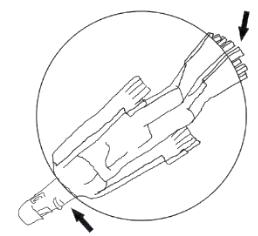 Easter IslandFig. 1. Model of Earth, Source: https://xxxxx.org2.3 Цветные иллюстрацииВы можете использовать цветные иллюстрации для онлайн-версии сборника, но любая печатная версия будет напечатана в черно-белом варианте. Пожалуйста, проверьте, действительно ли это так. Если версия для печати будет только черно-белой, вы должны тщательно проверить подписи к рисункам и удалить все ссылки на цвет в иллюстрации и тексте. Кроме того, некоторые цветные рисунки будут ухудшаться или терять информацию при преобразовании в черно-белое изображение, и это следует учитывать при их подготовке.3 Уравнения и математикаУравнения должны быть расположены по центру и должны быть редактируемые, пронумерованы с номером справа.Ts (l,t) = Tg (l,t)							 (1)Ts (l,t) = Tg (l,t) Tb (x   , t) = 0					 (2)Используйте курсив для переменных (u) и жирное выделение (u) для векторов. Порядок скобок должен быть {[()]}, за исключением случаев, когда скобки имеют особое значение. Ссылки должны быть набраны шрифтом размер 9, без заголовка.Список литературыИсточники должны быть не старше 10 лет.Допускаемый % самоцитирования – не более 30%.Список литературы должен включать не менее 15 научных публикаций, доступных для широкого круга англоязычных читателей на английском языке. Онлайн ссылки будут связаны с их первоисточником, только если это возможно. Чтобы включить эту ссылку, следует соблюдать особую осторожность при подготовке списков литературы.Научные публикации, включенные в базу Scopus или Web of Science, можно подобрать на сайте https://www.sciencedirect.com (например, по ключевым словам).Интернет–источники приводятся в списке литературы только если представляют собой рецензируемые англоязычные научные издания открытого доступа. Не цитируем русскоязычные, публицистические и рекламные статьи.Межгосударственные или используемые во многих государствах нормативные англоязычные документы. Не включаем российские СНиПы, ГОСТы и т.д. (их можно привести в тексте статьи со словами “Russian Standard…”).Список литературы не должен включать учебную литературу (учебники, учебные пособия, инструкции необходимо исключить)Ссылки должны быть процитированы в тексте путем помещения последовательных номеров в скобки (например, [1], [2, 5, 7], [8-10]). Они должны быть пронумерованы в том порядке, в котором цитируются. Полная ссылка должна предоставить достаточно информации, чтобы найти статью. Ссылки на печатные журнальные статьи обычно должны содержать:• Авторы, в форме: имя, за которым следует фамилия,• Название журнала (сокращенно),• Номер выпуска (жирный шрифт),• Номер статьи или номера страниц,• Год публикации (в скобках). Авторам следует использовать формы, показанные в таблице 3, в окончательном списке литературы. Table 3. Начертание шрифтов для списка литературы.1) Vera Murgul, Procedia Engineering, 117, 808-818 (2015) doi:10.1016/j.proeng.2015.08.145 Ivan IvanovИван Иванов8 (987) 654-32-10author1@email.orgTyumen Industrial UniversityТюменский Индустриальный УниверситетProfessor of the department «Road transport, construction and road machines»Профессор кафедры «Автомобильного транспорта, строительных и дорожных машин»Petr PetrovПетр Петров8 (513) 237-45-15author2@email.orgMoscow State University of Civil EngineeringМосковский государственный строительный университетProfessor of the department «Descriptive Geometry and GraphicsПрофессор кафедры «Начертательной геометрии и графики»Oleg SidorovОлег Сидоров8 (754) 789-10-11author3@email.orgTyumen Industrial UniversityТюменский Индустриальный УниверситетProfessor of the department «Road transport, construction and road machines»Профессор кафедры «Автомобильного транспорта, строительных и дорожных машин»ПолеммВерхнее24Нижнее16Левое20Правое20ШрифтРасстояниеНумерацияраздел12 размер Arial жирный6 мм до 3 мм после1, 2, 3 и т.д.подраздел10 размер Arial жирный6 мм до 3 мм после1.1, 1.2, 1.3 и т.д.пункт10 размер  Arial курсив6 мм до 3 мм после1.1.1, 1.1.2, 1.1.3 и т.д.ЭлементНачертаниеАвторыОбычныйИмя, затем фамилияНазвание журналаОбычныйНазвание книги, название сборникаКурсивНомер выпускаЖирныйНомер страницыОбычныйГодОбычныйВ скобкахdoiОбычныйесли есть